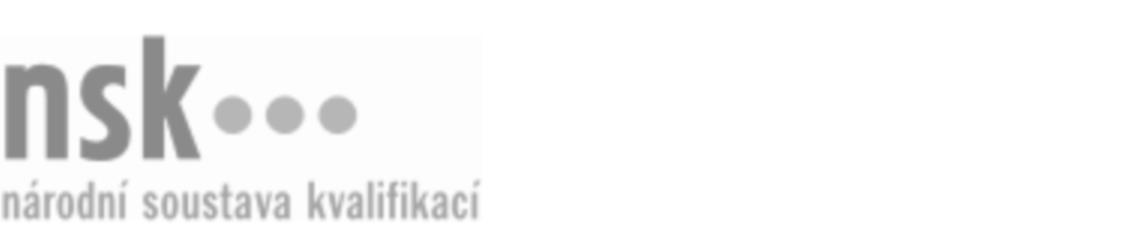 Kvalifikační standardKvalifikační standardKvalifikační standardKvalifikační standardKvalifikační standardKvalifikační standardKvalifikační standardKvalifikační standardLakýrník/lakýrnice pian (kód: 33-068-H) Lakýrník/lakýrnice pian (kód: 33-068-H) Lakýrník/lakýrnice pian (kód: 33-068-H) Lakýrník/lakýrnice pian (kód: 33-068-H) Lakýrník/lakýrnice pian (kód: 33-068-H) Lakýrník/lakýrnice pian (kód: 33-068-H) Lakýrník/lakýrnice pian (kód: 33-068-H) Autorizující orgán:Ministerstvo průmyslu a obchoduMinisterstvo průmyslu a obchoduMinisterstvo průmyslu a obchoduMinisterstvo průmyslu a obchoduMinisterstvo průmyslu a obchoduMinisterstvo průmyslu a obchoduMinisterstvo průmyslu a obchoduMinisterstvo průmyslu a obchoduMinisterstvo průmyslu a obchoduMinisterstvo průmyslu a obchoduMinisterstvo průmyslu a obchoduMinisterstvo průmyslu a obchoduSkupina oborů:Zpracování dřeva a výroba hudebních nástrojů (kód: 33)Zpracování dřeva a výroba hudebních nástrojů (kód: 33)Zpracování dřeva a výroba hudebních nástrojů (kód: 33)Zpracování dřeva a výroba hudebních nástrojů (kód: 33)Zpracování dřeva a výroba hudebních nástrojů (kód: 33)Zpracování dřeva a výroba hudebních nástrojů (kód: 33)Týká se povolání:Pracovník pro povrchovou úpravu nábytkuPracovník pro povrchovou úpravu nábytkuPracovník pro povrchovou úpravu nábytkuPracovník pro povrchovou úpravu nábytkuPracovník pro povrchovou úpravu nábytkuPracovník pro povrchovou úpravu nábytkuPracovník pro povrchovou úpravu nábytkuPracovník pro povrchovou úpravu nábytkuPracovník pro povrchovou úpravu nábytkuPracovník pro povrchovou úpravu nábytkuPracovník pro povrchovou úpravu nábytkuPracovník pro povrchovou úpravu nábytkuKvalifikační úroveň NSK - EQF:333333Odborná způsobilostOdborná způsobilostOdborná způsobilostOdborná způsobilostOdborná způsobilostOdborná způsobilostOdborná způsobilostNázevNázevNázevNázevNázevÚroveňÚroveňOrientace v povrchových úpravách klávesových hudebních nástrojůOrientace v povrchových úpravách klávesových hudebních nástrojůOrientace v povrchových úpravách klávesových hudebních nástrojůOrientace v povrchových úpravách klávesových hudebních nástrojůOrientace v povrchových úpravách klávesových hudebních nástrojů33Diagnostika poškozených dílců klávesových hudebních nástrojůDiagnostika poškozených dílců klávesových hudebních nástrojůDiagnostika poškozených dílců klávesových hudebních nástrojůDiagnostika poškozených dílců klávesových hudebních nástrojůDiagnostika poškozených dílců klávesových hudebních nástrojů33Oprava poškozených dílců klávesových hudebních nástrojůOprava poškozených dílců klávesových hudebních nástrojůOprava poškozených dílců klávesových hudebních nástrojůOprava poškozených dílců klávesových hudebních nástrojůOprava poškozených dílců klávesových hudebních nástrojů33Aplikace nátěrových hmot při opravách klávesových hudebních nástrojůAplikace nátěrových hmot při opravách klávesových hudebních nástrojůAplikace nátěrových hmot při opravách klávesových hudebních nástrojůAplikace nátěrových hmot při opravách klávesových hudebních nástrojůAplikace nátěrových hmot při opravách klávesových hudebních nástrojů33Lakýrník/lakýrnice pian,  28.03.2024 19:38:59Lakýrník/lakýrnice pian,  28.03.2024 19:38:59Lakýrník/lakýrnice pian,  28.03.2024 19:38:59Lakýrník/lakýrnice pian,  28.03.2024 19:38:59Strana 1 z 2Strana 1 z 2Kvalifikační standardKvalifikační standardKvalifikační standardKvalifikační standardKvalifikační standardKvalifikační standardKvalifikační standardKvalifikační standardPlatnost standarduPlatnost standarduPlatnost standarduPlatnost standarduPlatnost standarduPlatnost standarduPlatnost standarduStandard je platný od: 21.10.2022Standard je platný od: 21.10.2022Standard je platný od: 21.10.2022Standard je platný od: 21.10.2022Standard je platný od: 21.10.2022Standard je platný od: 21.10.2022Standard je platný od: 21.10.2022Lakýrník/lakýrnice pian,  28.03.2024 19:38:59Lakýrník/lakýrnice pian,  28.03.2024 19:38:59Lakýrník/lakýrnice pian,  28.03.2024 19:38:59Lakýrník/lakýrnice pian,  28.03.2024 19:38:59Strana 2 z 2Strana 2 z 2